Po pogodbi o začasnem (občasnem) delu objavljamo delovno mesto: KUHARDelo po pogodbi o začasnem (občasnem) delu se bo izvajalo za določen čas, nadomeščanje daljše odsotnosti.Kontaktna oseba: Tatjana Geč, M: 041 427 667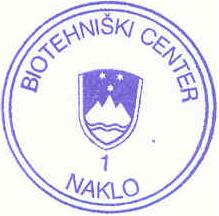      Dr. Marijan Pogačnik,									   Direktor								   		        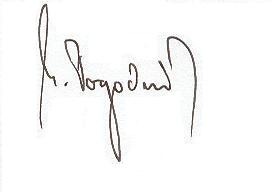 